Autorki bardzo dziękują za obydwie recenzje, które pozwoliły nam uzupełnić tekst naszego artykułu w szczególności w obszarze wyjaśnienia celu wykorzystania MOOC w projekcie SP4CE.Poniżej szczegółowe wyjaśnienia.Poprawki autorskieW projekcie SP4CE pojęcie MOOC pojawia się po raz pierwszy w module szkoleniowym „Wzmocnienie kompetencji z wykorzystaniem MOOC”. W module tym przedstawiono definicje, historię rozwoju  oraz przykłady dobrych praktyk masowych otwartych kursów online.Docelowo materiały szkoleniowe będą dostępne na portalu sp4ce.eu w pięciu językach partnerskich oraz na platformie European Research Network of Open Educational Resources.Drugim bardzo ważnym wykorzystaniem szkoleń MOOC w projekcie SP4CE jest udział w trzech szkoleniach dotyczących umiejętności posługiwania się systemem LMS Moodle. Wersja prototypowa pokojów nauki przeznaczona do testowania była udostępniona w języku angielskim. Docelowo pokoje nauki będą uruchamiane w pięciu językach,  stąd konieczność przekazania uprawnień administratora wszystkim partnerom. Udział w szkoleniach MOOC zapewnia zdobycie niezbędnych umiejętności. W tablicy 1 przedstawiono plan działania w zakresie opracowania, testowania, modyfikacji oraz wdrożenia platformy SP4CE ze szczególnym uwzględnieniem szkoleń Moodle MOOC (pkt. 2, pkt.9, pkt. 12).	Za najlepsze narzędzie wykorzystywane w pokojach nauki uznane zostało forum. Wysoką ocenę wśród uczestników ewaluacji zyskały również materiały pomocnicze oraz wiki (rysunek 20).Docelowo decyzja wyboru narzędzi wykorzystywanych w pokojach nauki należeć będzie do lokalnych konsultantów oraz nauczycieli, którzy będą mieli możliwość zamawiania wybranych narzędzi (rysunek 21).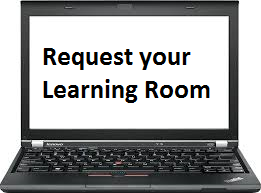 Rys. 21. Zamawianie pokoju nauki na platformie MoodleWyjaśnienie dot. pojęć  grupa zamknięta, klasa odwróconaW artykule autorzy zamieścili odwołanie do publikacji10.	Zając M., Dąbrowski M., Muczyński M.: Kongres Rozwoju Edukacji – środowiskowe spotkanie i jego efekty, e-mentor, Nr 5 (62), Warszawa 2015, s. 29-33  Wyjaśnienie dot. ankiet ewaluacyjnychAutorzy omówią szczegółowo wyniki ankiet podczas prezentacji konferencyjnej.Wyjaśnienia dot. CMS WordPress i LMS MoodleAutorzy omówią cele wykorzystania obydwu platform podczas prezentacji konferencyjnej.Wyjaśnienia dot. dostępu do platformyAktualnie trwają prace nad uruchomieniem wielojęzycznej platformy sp4ce.eu z wykorzystaniem wtyczki https://wordpress.org/support/plugin/polylangRównolegle uruchamiana jest platforma Moodle z interfejsem w pięciu językach oraz z nową funkcjonalnością zamawiania pokojów nauki. 